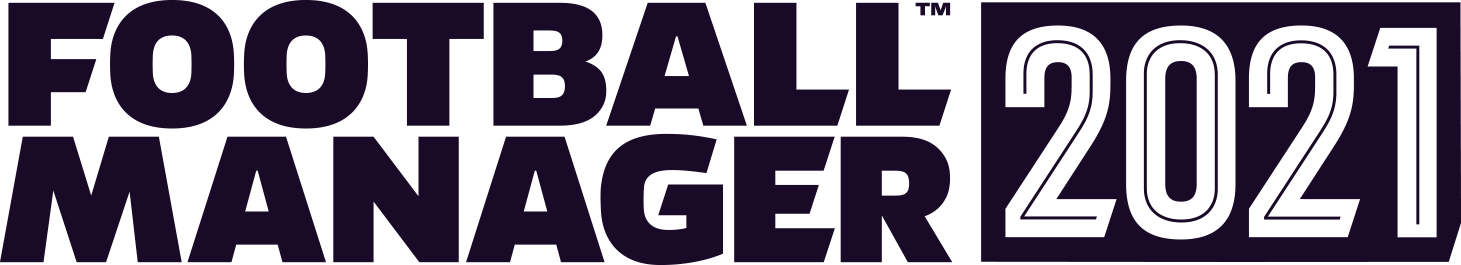 FOOTBALL MANAGER 2021 COMING NOVEMBER 24THAvailable on more platforms than ever, including Xbox™London, England – 24 September 2020 – Football fans can finally mark the date in their calendar – Football Manager™ 2021 will be released on November 24th on the Epic Games Store and Steam. This year the FM series will be available on more platforms than ever before including a return to Xbox for the first time since 2007.FM21 is the follow-up to Sports Interactive™ and SEGA®’s record-breaking FM20 which has just enjoyed a hugely successful free to own period on the Epic Games Store. From today until launch, fans who pre-purchase FM21 (for PC and Mac), from a SEGA approved digital retailer* will receive a 10% discount and the chance to kick-off their managerial career ahead of schedule with Early Access to FM21. Early Access will be available roughly two weeks prior to the official street date and single player careers started in that period can be carried across to the final game. Early Access will be available for the first time on the Epic Store, as well as Steam.FM21 places a renewed focus on the role of the manager, adding more tools that allow managers to develop their personalities and prowess. New additions and game upgrades deliver unparalleled levels of football authenticity and extra layers of depth and drama. We’ll be unveiling features and licensing updates from early October across the Football Manager social media channels and the Football Manager website.Sports Interactive’s studio director, Miles Jacobson: “Football Manager 2021 is a historic release for us as a studio. We’re bringing FM to more platforms than ever before and giving more people the chance to manage their favourite club – whether that’s on their PC, from the comfort of their sofa or on their phone or tablet.”For the first time in over a decade, Football Manager returns to Xbox. Releasing before the end of the year, Football Manager 2021 Xbox Edition is a specifically tailored version of the game – modelled on the popular Touch series – that has been fully customised for optimal performance with the Xbox controller.FM21 Xbox will be available from the Xbox Store and is a Play Anywhere digital title that allows players to play their save games across their Xbox console and any Windows 10 PC. The game will be available on Xbox One and the forthcoming next generation of Xbox consoles – Xbox Series S and Xbox Series X – and you pay just once to play across the Xbox ecosystem.Full feature and functionality information will be revealed on the FM social channels in early November.Football Manager Touch (on Epic, Steam, Nintendo Switch™ iOS and Android) and Football Manager Mobile (on iOS and Android) are coming soon. As in previous years, FM21 Touch on PC and Mac is available both as a standalone game on Epic Games and Steam and free for anyone who purchases FM21 for Steam or Epic Games. FM21 Touch on Nintendo Switch™ will join the squad in December and release details for other platforms will be revealed via our social media channels in October. Full feature information for both Mobile and Touch can be expected in early November.For more information on the FM21 series on all platforms, visit www.footballmanager.com-Ends-*Early Access is available from SEGA approved digital retailers only; please check here for an exhaustive list of digital retailers and more details as to what constitutes a SEGA approved retailer.About Football ManagerFootball Manager (FM) is the world’s leading football management simulation title. With more than 50 countries to manage in and a database of over 800,000 players and staff it offers an incredibly detailed and immersive experience. In FM you make all of the key decisions, from signing (and selling) players through training, team selection and tactics as you take your team to the top of the footballing world while carving out your own philosophy and strengthening your club’s identity. FM has grown to become more than just a game and has embedded itself in the football industry; the FM database is used by several clubs to help shape their recruitment strategies and thousands of professional footballers and backroom staff members are committed fans of the game. FM has become an integral part of modern fan culture; the game has not only enhanced the collective footballing knowledge of its players but has been the inspiration for several books, a stand-up comedy show and even a feature length documentary. For more information on Football Manager, visit www.footballmanager.com.About Sports Interactive Ltd.Sports Interactive (SI) is the world’s leading developer of football management simulations through its Football Manager series. Founded in 1994 and based at Here East in the Queen Elizabeth Olympic Park, Stratford, SI has a full-time staff of more than 100 and employs the services of roughly 1,300 part-time researchers across the globe (alongside more than 200 offsite Beta testers). SI has ongoing relationships with some of the biggest names in professional football, including the Bundesliga, the League Managers Association, EFL and many other leagues and national associations. Sports Interactive became a wholly owned subsidiary of SEGA in 2006. Further information on the company and its games is available at www.sigames.com.About SEGA® Europe Ltd.:SEGA® Europe Ltd. is the European Distribution arm of Tokyo, Japan-based SEGA CORPORATION, and a worldwide leader in interactive entertainment both inside and outside the home. The company develops and distributes interactive entertainment software products for a variety of hardware platforms including PC, wireless devices, and those manufactured by Nintendo, Microsoft and Sony Interactive Entertainment Europe. SEGA wholly owns the video game development studios Two Point Studios, Creative Assembly, Relic Entertainment, Amplitude Studios, Sports Interactive and HARDlight. SEGA Europe’s website is located at www.sega.co.uk